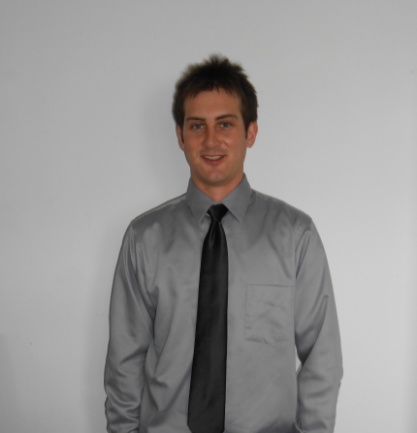  Joseph Crawford Qualifications  Enthusiastic and effective communicator  Resourceful classroom motivator  Experienced traveler with a wealth of multicultural knowledge Employment History Speakeasy Institute English teacher La Paz, Bolivia Jan. - Jun. 2011  Taught classes in variety of settings, including United Nations offices and foreign embassies  Worked on an international, multilingual staff U.S. Census Bureau Crew Leader Asst. Steamboat Springs, Colo. Feb. - Jun. 2010  Supervised and instructed crew of enumerators  In charge of Spanish speaking resident cases  Quickly promoted to Crew Leader Assistant Education B.A. in political science with minor in history Graduated May 2009 Colorado State University, Fort Collins, Colo.  Extensive written portfolio  Led and participated in several research groups  Delivered oral presentations with accompanying visuals Semester Abroad Heredia, Costa Rica Aug. - Dec. 2008  Completed intensive Spanish language program  Lived with native host-family with limited English skills Additional Work Experience Anlance Protection Security/Receiving Attendant Fort Collins, Colo. Apr. 2012 – Feb. 2013  Monitor incoming shipments and communicate with shipping and receiving staff to direct freight Lotus Designs Landscaping Steamboat Springs, Colo. Summer 2010 & 2011  Mowing and customer service with high income clients References John Logue Kyle Olsen Roeland Peeters Owner Supervisor Director Logue Construction Services Lotus Designs Speakeasy Institute 970-846-0624 970-819-5400 pitte73@gmail.com